lMADONAS NOVADA PAŠVALDĪBA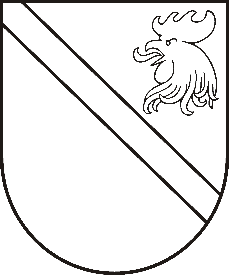 Reģ. Nr. 90000054572Saieta laukums 1, Madona, Madonas novads, LV-4801 t. 64860090, e-pasts: pasts@madona.lv ___________________________________________________________________________MADONAS NOVADA PAŠVALDĪBAS DOMESLĒMUMSMadonā2021.gada 25.februārī								             Nr.85									       (protokols Nr.5, 10.p.)Par zemes lietošanas mērķu noteikšanu nekustamā īpašuma Rūpniecības ielā 69, Madonā, Madonas novadā, kadastra numurs 7001 001 0329,  projektētajām zemes vienībāmIr uzsākta detālplānojuma Madonas pilsētā pie Salu ezera posmā, sākot no kapiem, starp ezeru un Rūpniecības ielu, līdz pilsētas robežai, kas apstiprināts ar 2007. gada 28. februāra Madonas pilsētas domes lēmumu (protokols Nr.3. 25), īstenošana, kā rezultātā nekustamā īpašuma, kadastra numurs 7001 001 0329, zemes vienībai ar kadastra apzīmējumu 7001 001 0329, nepieciešams noteikt projektēto zemes vienību zemes lietošanas mērķus un tiem piekrītošās platības atbilstoši Ministru kabineta noteikumu Nr.496 „Nekustamā īpašuma lietošanas mērķu klasifikācijas un nekustamā īpašuma lietošanas mērķu noteikšanas un maiņas kārtība” 3. pielikumam “Nekustamā īpašuma lietošanas mērķu pārejas tabula”.Nekustamā īpašuma Rūpniecības ielā 69, Madonā, Madonas novadā, kadastra numurs 7001 001 0329, zemes vienības ar kadastra apzīmējumu 7001 001 0329 atbilstoši spēkā esošiem 16.07.2013. Madonas novada saistošiem noteikumiem Nr.15 „Madonas novada teritorijas plānojuma 2013-2025.gadam Teritorijas izmantošanas un apbūves noteikumi un Grafiskā daļa ” daļā teritorijas atļautā izmantošana ir savrupmāju apbūves teritorijas (pilsētā) (DzS1), publiskās apbūves teritorija (P), dabas apstādījumu teritorijas (DA) un ūdeņu teritorijas (Ū). Līdz ar to paredzētā darbība atbilst Madonas novada teritorijas plānojumam.Pamatojoties uz Madonas pilsētas domes 2007. gada 28. februāra lēmumu (protokols Nr.3. 25) ar ko izdoti saistošie noteikumi Nr. 5 “Par Madonas pilsētā pie Salu ezera posmā, sākot no kapiem, starp ezeru un Rūpniecības ielu līdz pilsētas robežai detālplānojuma grafisko daļu un teritorijas izmantošanas un apbūves noteikumi”. Saskaņā ar Teritorijas attīstības plānošanas likuma 29.pantu, detālplānojums ir spēkā, līdz to atceļ vai atzīst par spēku zaudējušu. Detālplānojums zaudē spēku arī tad, ja ir beidzies termiņš, kurā bija jāuzsāk tā īstenošana un gada laikā pēc šā termiņa izbeigšanās tas nav pagarināts.Detālplānojuma Madonas pilsētā pie Salu ezera posmā, sākot no kapiem, starp ezeru un Rūpniecības ielu, līdz pilsētas robežai derīguma termiņš ir 12 gadi, pamatojoties uz to, ka ir uzsākta detālplānojuma īstenošana, tas ir spēkā esošs. Pamatojoties uz „Nekustamā īpašuma valsts kadastra likuma” 9.panta pirmās daļas 1.punktu, Ministru kabineta 2006. gada 20.jūnijā izdotajiem noteikumiem Nr.496 „Nekustamā īpašuma lietošanas mērķu klasifikācijas un nekustamā īpašuma lietošanas mērķu noteikšanas un maiņas kārtība” IV.daļas 35.punktu, atklāti balsojot: PAR - 16 (Agris Lungevičs, Aleksandrs Šrubs, Andrejs Ceļapīters, Andris Dombrovskis, Andris Sakne, Antra Gotlaufa, Artūrs Čačka, Artūrs Grandāns, Gatis Teilis, Inese Strode, Ivars Miķelsons, Kaspars Udrass, Rihards Saulītis, Valda Kļaviņa, Valentīns Rakstiņš, Zigfrīds Gora), PRET – NAV, ATTURAS –  NAV, Madonas novada pašvaldības dome NOLEMJ: Projektētajai zemes vienībai ar kadastra apzīmējumu 7001 001 2082 Krasta ielā 1, Madonā, Madonas novadā noteikt zemes lietošanas mērķi  - individuālo dzīvojamo māju apbūve (NĪLM kods 0601), 0,4103 ha platībā.Projektētajai zemes vienībai ar kadastra apzīmējumu 7001 001 2083 Krasta ielā 3 Madonā, Madonas novadā noteikt zemes lietošanas mērķi - individuālo dzīvojamo māju apbūve (NĪLM kods 0601), 0,5684 ha platībā.Projektētajai zemes vienībai ar kadastra apzīmējumu 7001 001 2084  Krasta ielā 5, Madonā, Madonas novadā, noteikt zemes lietošanas mērķi -   individuālo dzīvojamo māju apbūve (NĪLM kods 0601), 0,3566 ha platībā.Projektētajai zemes vienībai ar kadastra apzīmējumu 7001 001 2085 Krasta ielā 7, Madonā, Madonas novadā, noteikt zemes lietošanas mērķi  - individuālo dzīvojamo māju apbūve (NĪLM kods 0601), 0,2317 ha platībā.Projektētajai zemes vienībai ar kadastra apzīmējumu 7001 001 2086 Krasta ielā 9, Madonā, Madonas novadā, noteikt zemes lietošanas mērķi  - individuālo dzīvojamo māju apbūve (NĪLM kods 0601), 0,3345 ha platībā.Projektētajai zemes vienībai ar kadastra apzīmējumu 7001 001 2087 Krasta ielā 11, Madonā, Madonas novadā, noteikt zemes lietošanas mērķi  individuālo dzīvojamo māju apbūve (NĪLM kods 0601), 0,5744 ha platībā.Projektētajai zemes vienībai ar kadastra apzīmējumu 7001 001 2088 Krasta ielā 13, Madonā, Madonas novadā, noteikt zemes lietošanas mērķi  - individuālo dzīvojamo māju apbūve (NĪLM kods 0601), 0,3646 ha platībā.Projektētajai zemes vienībai ar kadastra apzīmējumu 7001 001 2089 Krasta ielā 15, Madonā, Madonas novadā, noteikt zemes lietošanas mērķi  - individuālo dzīvojamo māju apbūve (NĪLM kods 0601), 0,2923 ha platībā.Projektētajai zemes vienībai ar kadastra apzīmējumu 7001 001 2090 Krasta ielā 17, Madonā, Madonas novadā, noteikt zemes lietošanas mērķi – individuālo dzīvojamo māju apbūve (NĪLM kods 0601), 0,3367 ha platībā.Projektētajai zemes vienībai ar kadastra apzīmējumu 7001 001 2091 Krasta ielā 19, Madonā, Madonas novadā, noteikt zemes lietošanas mērķi  - individuālo dzīvojamo māju apbūve (NĪLM kods 0601), 0,3750 ha platībā.Projektētajai zemes vienībai ar kadastra apzīmējumu 7001 001 2092 Krasta ielā 21, Madonā, Madonas novadā, noteikt zemes lietošanas mērķi  - dabas pamatnes, parki, zaļās zonas un citas rekreācijas nozīmes objektu teritorijas, ja tajās atļautā saimnieciskā darbība nav pieskaitāma pie kāda cita klasifikācijā norādīta lietošanas mērķa (NĪLM kods 0501), 1.9957 ha platībā.Projektētajai zemes vienībai ar kadastra apzīmējumu 7001 001 2093 noteikt zemes lietošanas mērķi  - dabas pamatnes, parki, zaļās zonas un citas rekreācijas nozīmes objektu teritorijas, ja tajās atļautā saimnieciskā darbība nav pieskaitāma pie kāda cita klasifikācijā norādīta lietošanas mērķa (NĪLM kods 0501), 0,0614 ha platībā.Saskaņā ar Administratīvā procesa likuma 188.panta pirmo daļu, lēmumu var pārsūdzēt viena mēneša laikā no lēmuma spēkā stāšanās dienas Administratīvajā rajona tiesā.Saskaņā ar Administratīvā procesa likuma 70.panta pirmo daļu, lēmums stājas spēkā ar brīdi, kad tas paziņots adresātam. Domes priekšsēdētājs							                      A.LungevičsDzelzkalēja 28080417